Научись читать выразительно. Спиши.                                                            Туман.          Сумрак. Туман сонно плыл по лугу, по кустам. У ракиты туман уснул. Он спал, спал, а утром уплыл. Ракита стоит и грустит…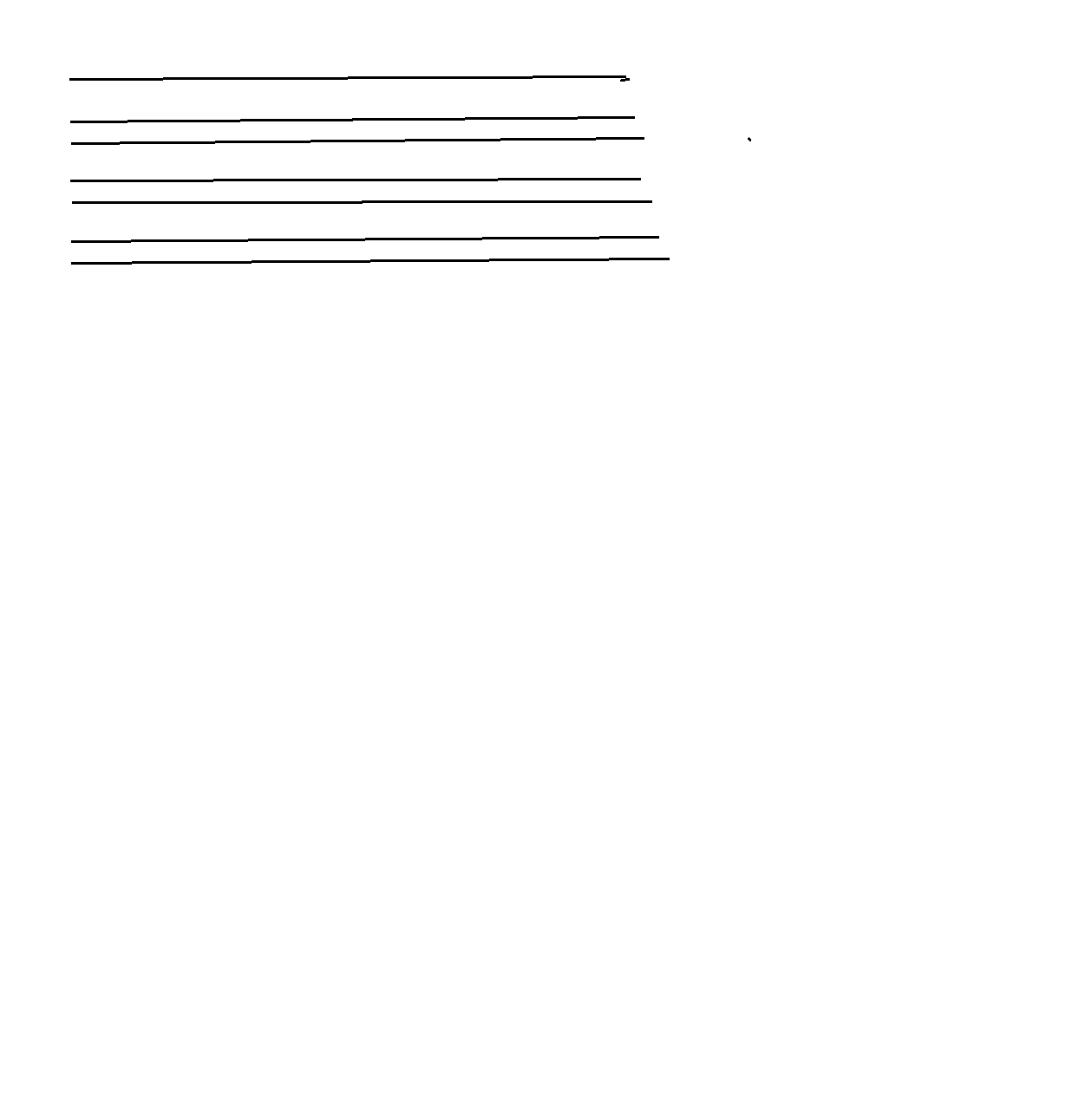 Устно составить продолжение рассказа.   Научись читать выразительно. Спиши.                                                            Туман.          Сумрак. Туман сонно плыл по лугу, по кустам. У ракиты туман уснул. Он спал, спал, а утром уплыл. Ракита стоит и грустит…Устно составить продолжение рассказа.